Nomas objekta atrašanas vieta Daugavpils Kultūras pils ēkas Smilšu ielā 92, Daugavpilī,1.stāvā foajē (4 m2)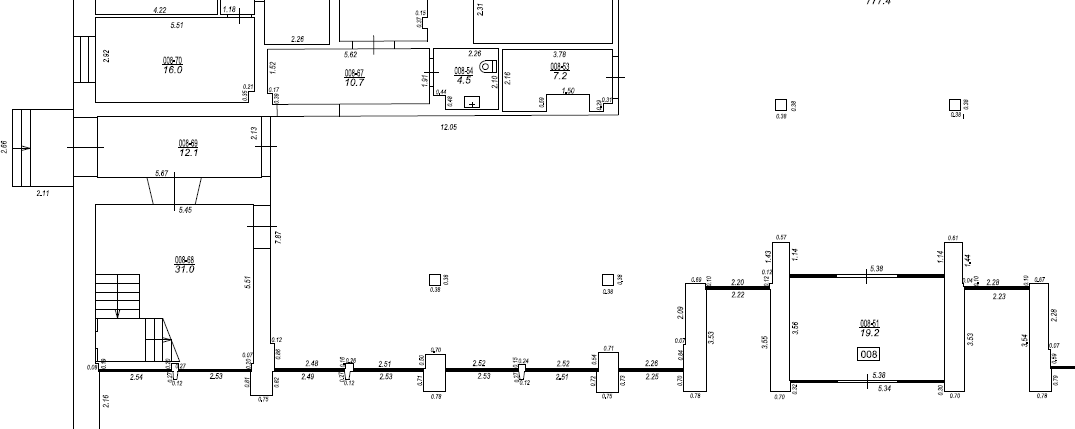 